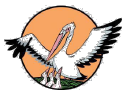           «УЧИТЕЛЬ ГОДА — 2018»КОНКУРСНЫЙ ЭТАПЭССЕ  «Я — УЧИТЕЛЬ»Раннее зимнее утро! С дочуркой идем мы в школу!Мне все здесь давно знакомо: классы и коридоры.Блестят голубые глазки.  Ладошка в моей руке.Её привожу я в сказку, в которой живу теперь!Встречает с улыбкой учитель  и дочь доверяется ей.И я - теперь не родитель, бегу в свой класс поскорей.Звонок на урок и трепет,Как будто бы в первый раз:"Здравствуйте, садитесь, дети,Я рада видеть всех вас!"С самого детства мы с друзьями играли в разные игры. И как все дети  не забывали о школе. Уже тогда я была учителем математики. Учила подруг считать, решать задачи, строго, но справедливо, как считала я, выставляла им оценки. Тогда, в детстве, это была всего лишь игра.   А может это и стало моей первой отправной точкой во взрослую профессию? Хотя, почему взрослую? Разве, становясь учителями, мы перестаем быть детьми? Разве урок - это не перевоплощение, не игра, не представление? Учитель - это ведь не ментор в очках и сереньком платье, это, прежде всего актер, волшебник, увлекающий  за собой в мир знаний. А кто сказал, что математика – это скучный мир цифр, теорем и формул?  Это мир поисков и открытий, логики и творчества, алгоритмов и правил.  Вопрос о выборе профессии для меня не стоял никогда.  «Буду учителем!» - заявляла я  в своих школьных сочинениях,  в беседах с близкими и родными. Прежде всего, надо сказать «спасибо» моей любимой маме, которая всегда поддерживала меня в этом выборе. А примером для меня были учителя моей родной школы. Я, как завороженная, ловила каждое слово, каждый жест моих  учителей и представляла себя на их месте. Мнения об учительской профессии в моем окружении были весьма противоречивы.  Были люди, которые не одобряли мой выбор, и я часто слышала: «Быть учителем не престижно!»  Понимаю теперь, не каждый уверовал в существование "учительского счастья", коего, по мнению большинства, просто не может быть по определению. "И напрасно вы так думаете!" - скажу я вам сейчас. Когда мне задается вопрос: "Где вы работаете?", с гордостью отвечаю: "Я работаю в школе, я - учитель математики!"Наверное, каждый педагог не единожды спрашивал себя, рад ли он, что пришел в эту профессию. А если говорить конкретнее, задавался вопросом: "А рад ли я вам, ДЕТИ?"  Кто они для меня: абстрактные безликие "обучающиеся" или индивидуальные яркие личности?  Работая в школе всего четвертый год, я поняла, что самое главное для учителя -  определиться в своем  отношении  к  ученикам."Я  рада вас видеть?"    "Я  рада вас видеть. "     "Я рада вас видеть!"Для меня вопрос рада ли я видеть своих учеников возникал только однажды, перед моими первыми уроками. Не теми, которые я проводила во время прохождения практики, а первого сентября, когда я осталась один на один с классом. Хочется надеяться, что я не была исключением.  Говорить о радости встречи с учениками не приходилось. Я их просто боялась. Боялась, как меня воспримут, боялась их  " проверок", боялась сделать что-то не так, боялась любой мелочи. Но! Второго сентября, я на "крыльях летела " в школу и  с нетерпением ждала нашей новой встречи. Свой урок я начала тогда с фразы: " Я очень рада всех вас видеть вновь!"Однажды моя коллега сказала: "Мне не платят за то, чтобы я любила детей. Мне платят за проведенные уроки". Тогда я задумалась, может ли быть учитель просто урокодателем? Если да, то можно ли его тогда считать учителем? Уверена, что нет! Отработав два года, моя знакомая уволилась и больше не вернулась в профессию. Для меня это стало подтверждением давно известной истины - в школе не работают                  "случайные" люди. Год от года моя профессиональная деятельность  наполняется новым  содержанием. По-прежнему приходить в класс на урок – это большая радость для меня. И за это «спасибо» моим ученикам! А я, в свою очередь, идя в школу, должна нести позитив, оставив свои проблемы и печали перед школьной дверью. Учитель в любой ситуации чуть-чуть мудрее, чуть-чуть опытнее, терпимее и еще много, много "всяких чуть-чуть", что и позволяет нам быть педагогами.Семья, проблемы и заботы, так кружит жизни карусель,Но ты приходишь на работу и рада, что с тобой теперьТвой класс девчонок и мальчишек, они который год с тобой,Пусть из-за них порой не спится, но этот класс - он только твой.Вопрос возникнет: "Я вас видеть рада?", как будто камень за спиной,А Маша крикнет: " На урок, ребята!", и побегут они гурьбой.Вопрос иссякнет сам собою, я обожаю милых сорванцов.Себя я вспоминаю и порою завидую беспечности юнцов.Моя педагогическая деятельность еще только в самом начале, но я с удовольствием учусь. Учусь непрерывно, занимаясь самообразованием, стараюсь сама и со своими детьми принимать участие во всевозможных конкурсах, учусь у своих более опытных коллег. Постепенно накапливается мой опыт работы в вопросах предметного содержания, методической подготовки, воспитательной работы. Но, помимо этого, я учу себя быть таким педагогом, с которым и через много лет будут здороваться бывшие ученики. Я хочу, чтобы дети любили меня и мой предмет.  Поэтому я научила себя радоваться встрече с детьми в любой ситуации. Если тяжело на душе, я прячу эти чувства от детей. Наше взаимодействие не должно зависеть от моего настроения. Не буду лукавить, не  со всеми учениками отношения складывались ровно и позитивно. Но со временем я поняла для себя: "Они ведь просто дети!" Они делают в этой жизни свои первые шаги, приобретают свой первый опыт. А как известно "опыт - сын ошибок трудных". Мы - педагоги, не имеем права обижаться на ребят за их ошибки. Наша задача помочь им выйти из всевозможных затруднительных ситуаций, извлечь уроки, сделать нужные выводы.Еще в первый год работы я искала в интернете притчи для уроков в пятом классе и прочла следующую:  – Из тебя человека не выйдет! – с гневом швырнул учитель свое «пророчество» ученику.
  – А из вас уже вышел учитель, – ответил ученик с грустью.Так коротко и так емко. Ни для кого не секрет, что в школах встречаются и такие «учителя». Вот таким педагогом мне бы и не хотелось стать. А хочется мне, чтобы на каждый  мой урок дети шли с удовольствием, с желанием познавать, делать открытия, демонстрировать свои успехи и этим радовать себя и меня. Я хочу, чтобы дети любили математику. Как правило, любовь детей к предмету и к учителю неразрывно связаны. Одно без другого практически не может существовать. Моя задача обучать так, чтобы математика стала, как минимум, посильной школьной наукой для каждого,  и как максимум, чтобы ребята любили ее так же, как люблю её я. Уверена, что это невозможно, если не стать для детей наставником и другом, не быть требовательной и доброй, строгой и справедливой, настойчивой и терпеливой. И еще очень многими качествами должен обладать педагог. Мне кажется, что самое главное - относиться к своим ученикам, как к своим родным детям. Я думаю, что именно тогда все и получится.А получиться должно многое. Мы, педагоги, в ответе и за воспитание личности каждого ребенка и за качество обучения. Как же грозно звучит эта фраза - качество обучения. А для меня она означает, сделать процесс обучения математике интересным, развивающим, посильным, результативным. Современная педагогика богата разнообразием педагогических технологий, методов, приемов и форм обучения. Все они обеспечивают реализацию государственных стандартов второго поколения. Но как же в этом разнообразии найти свой  собственный стиль преподавания?  Как развивать у детей любовь к математике? Как добиваться стабильно хороших результатов уровня обученности своих учеников? Как объять необъятное? На мой взгляд, применение проектной технологии в преподавании математики  дает ответы на поставленные вопросы. Взяв на вооружение данную технологию, я стала применять её на уроках и внеурочных занятиях. Проводя исследования и разрабатывая проекты, мы с моими учениками не просто открываем новые знания. Мы учимся работать в коллективе,  анализировать и обобщать. Мы приобретаем навыки  поиска и  систематизации найденной информации. Мы  вместе учимся учиться.  Я не оговорилась, МЫ - учимся, поскольку я учусь одновременно со своими учениками!Зимний, спокойный вечер. С дочкой идем из школы.А думаю я о вечном! И думаю я про школу!Спрошу: " Как дела моё СОЛНЦЕ?" Она обо всем расскажет.Потом  прочитаю ей сказку, и спать моя дочка ляжет.А  завтра все будет снова; классы и коридоры.Нам с ней это все знакомо. В сказку вернемся мы снова.